Конкурсное задание 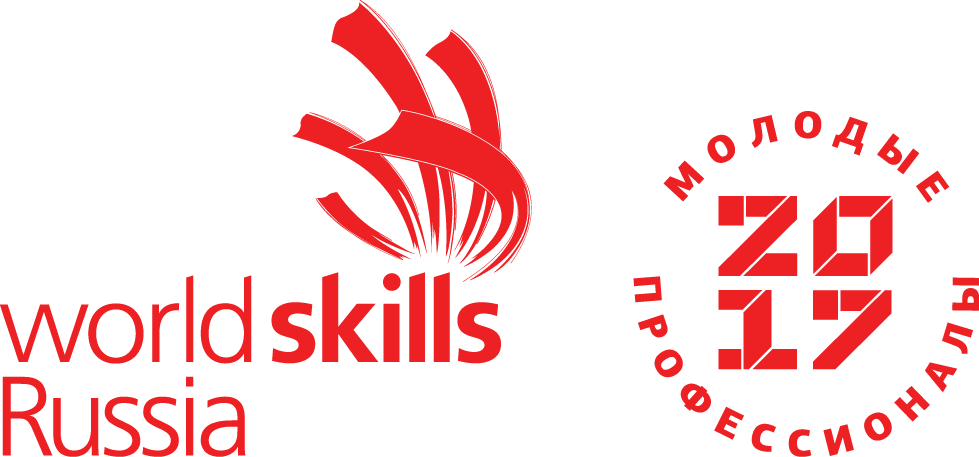 ІІІ Региональный чемпионат «Молодые профессионалы»(Worldskills Russia) – 2019 в Брянской области«НАВЫКИ МУДРЫХ 2019»ПО МЕТОДИКЕ «ВОРЛДСКИЛЛС РОССИЯ»Компетенция(Сварочные технологии)Конкурсное задание включает в себя следующие разделы:Формы участия в конкурсе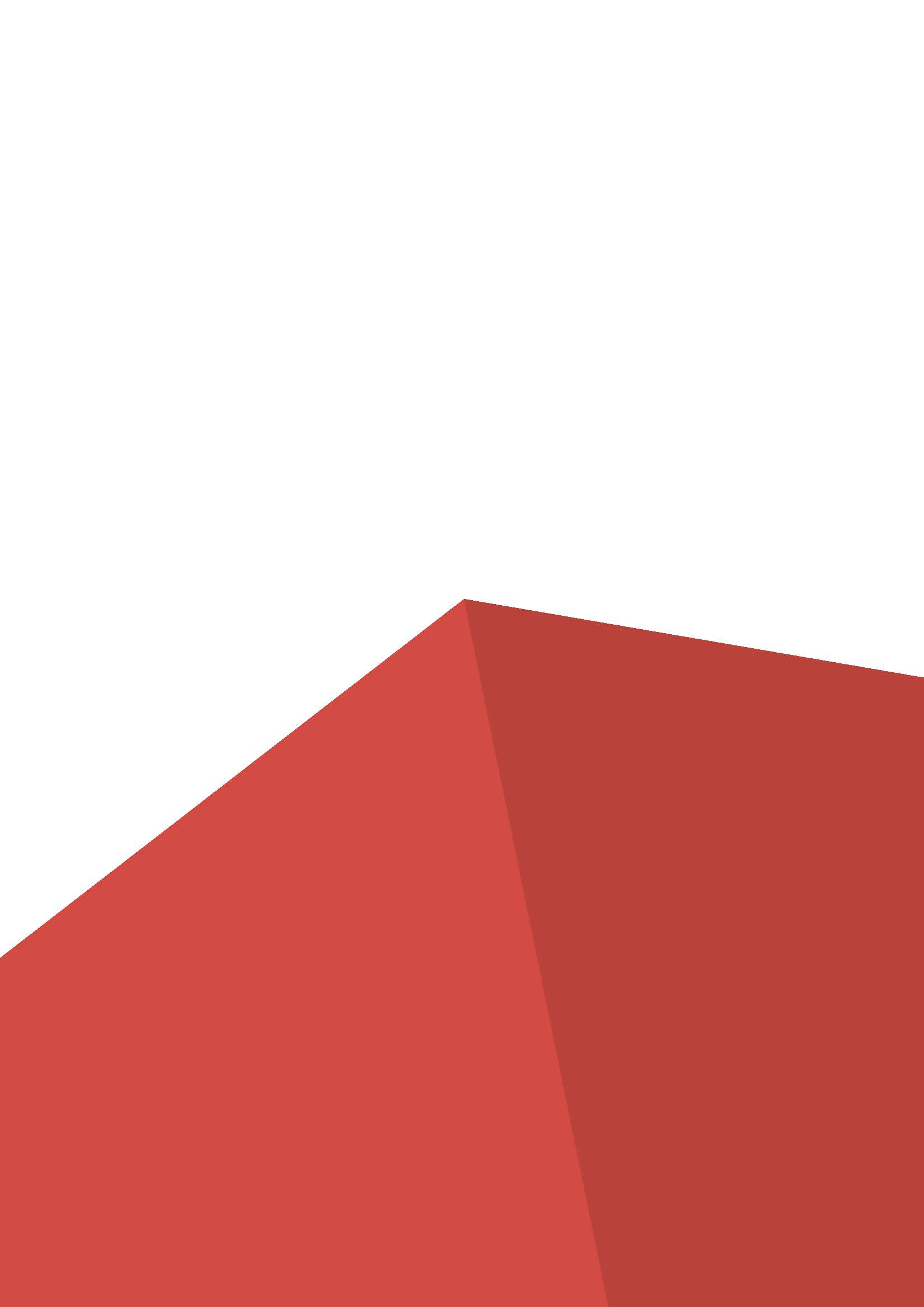 Задание для конкурсаМодули задания и необходимое времяКритерии оценкиНеобходимые приложенияКоличество часов на выполнение задания:  5 ч.1. ФОРМЫ УЧАСТИЯ В КОНКУРСЕИндивидуальный конкурс.2. ЗАДАНИЕ ДЛЯ КОНКУРСАСодержанием конкурсного задания являются Сварочные работы. Участники соревнований получают инструкцию, рабочие чертежи. Конкурсное задание имеет несколько модулей, выполняемых последовательно. Конкурс, включает в себя сборку и сварку стыковых и угловых соединений пластин и труб, а также сортового проката во всех рабочих положениях и швами с разными углами наклона и вращения (вся сварка соединений, выполняется вертикально снизу-вверх; Окончательные аспекты критериев оценки уточняются членами жюри. Оценка производится как в отношении работы модулей, так и в отношении процесса выполнения конкурсной работы. Если участник конкурса не выполняет требования техники безопасности, подвергает опасности себя или других участников, такой участник может быть отстранен от конкурса.Время и детали конкурсного задания в зависимости от конкурсных условий могут быть изменены членами жюри.3. МОДУЛИ ЗАДАНИЯ И НЕОБХОДИМОЕ ВРЕМЯМодули и время сведены в таблице 1 Таблица 1.Модуль 1: Контрольные образцыУчастнику необходимо выполнить сборку и сварку стыковых и угловых соединений пластин и труб (приложение 1 к Конкурсному заданию).Участнику необходимо: - предоставить пять образцов, с V-образным стыковым соединением и тавровым соединением; сборка контрольных образцов выполняется согласно требованиям чертежа и в соответствии с конкурсным заданием; полностью и правильно собранные; полностью сваренные, не имеющие сквозных дефектов.Описание. Тестовый контроль трубы 1А - состоит из 2 (двух) частей трубы из углеродистой стали диаметром от Ø127 мм и толщиной стенки 9 мм. Сборка: количество прихваток от 3-4, длина которых от 5 до 15 мм.Стоп-точка: при сварке стыкового соединения труб не производится.Проштамповывание: Тестовый контроль трубы 1А - должен быть закреплен в предоставленном позиционере и помечен в позиции «на 12 часов» перед началом сварки. Это будет подтверждено штампом, а также станет референтной точкой для любой проверки или испытаний.Тестовый контроль пластины 1В - состоит из 2 (двух) деталей, каждая 10 мм толщиной, 100 мм шириной и 200 мм длиной.Сборка: 2 прихватки выполняются на расстоянии до 20 мм от краев. Длина прихваток от 5 до 15мм. Прихватки выполнять с лицевой стороны (со стороны разделки кромок).Тестовый контроль пластины 1С - состоит из 2 (двух) деталей, каждая размерами 10 х 100 х 200 мм.Сборка: 2 прихватки выполняются на расстоянии до 20 мм от краев. Длина прихваток от 5 до 15мм. Прихватки выполнять с лицевой стороны (со стороны разделки кромок).Тестовый контроль сварки 1Д и 1Е (два образца - таврового соединения) - состоят из 2 (двух) деталей, каждая толщиной 12 мм, одна шириной 125 мм, а другая шириной 100 мм и длиной 200 мм (имеющие ребро жесткости 80х80мм).Сборка таврового соединения без зазора. Угол сопряжение деталей должен оставаться 90º.Количество прихваток – 4, согласно чертежу. Две прихватки длиной до 10 мм, в каждом конце (торца) таврового соединения;Две прихватки длиной до 25 мм, по центру ребра жесткости образца в задней части зоны сварного шва; Все сварные швы тавровых соединений должны быть выполнены с катетом 10мм (+2мм/-0мм). (Согласно ИСО 9606 Аттестационные испытания сварщиков - сварка плавлением. Часть 1: стали). Швы таврового соединения должны быть выполнены за два слоя и минимум два, максимум три прохода, включая корневой. Образцы со сварными швами, выполненными за один или более трех проходов, не получают никаких оценок.Запрещается шлифовка и зачистка абразивом после завершения сварки представленных контрольных образцов.Зачистка проволочной щеткой:Зачистка проволочной щеткой, ручная или с использованием механических инструментов (корд щёткой), может использоваться на всех сварных поверхностях образцов пластин/труб (Модуль 1).Внимание:После начала сварки испытательные пластины нельзя разъединить, а затем повторно прихватить вместе. Повторное прихватывание можно выполнять только в том случае, если сварка корня еще не начата.Если участник сварит образец с помощью неправильного способа сварки или в неправильном пространственном положении, дальнейшая проверка и испытания проводиться не будут, баллы за представленный образец не начисляются! Контрольный образец к оценке не принимается!Для всех образцов пластин отрезок длиной 20 мм от краёв не подлежит проверке, и не будет проверяться или оцениваться.4. Критерии оценкиВ данном разделе определены критерии оценки и количество начисляемых баллов (субъективные и объективные) таблица 2. Общее количество баллов задания/модуля по всем критериям оценки составляет 100.Таблица 2.Субъективные оценки - Не применимо.5. Приложения к заданиюПриложение 1. Чертеж Модуль1 Контрольные образцы;№ п/пНаименование модуляРабочее времяВремя на задание1Модуль 1: Контрольные образцы.                Тестовый контроль трубы 1А                Тестовый контроль пластины 1В                Тестовый контроль пластины 1С                Тестовый контроль сварки 1Д и 1Е                  (два образца)С1 09.00-14.005 часовРазделКритерийОценкиОценкиОценкиРазделКритерийМнение судейОбъективнаяОбщаяАВизуально-измерительный контроль12,20CРазрушающий контроль9,00DНеразрушающий контроль - (РК)20,00ЕОхрана труда и техника безопасности2,00Итого: Итого: 43,20